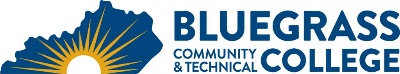 Program Coordinator: Robert Chirwa		E-mail: robert.chirwa@kctcs.edu		Phone: 859-246-6298Program Website: https://bluegrass.kctcs.edu/education-training/program-finder/computer-information-technology.aspx Student Name:		Student ID: Students must meet college readiness benchmarks as identified by the Council on Postsecondary Education or remedy the identified skill deficiencies. Graduation Requirements:Advisor Name	__________________________________	Advisor Contact	________________________________First SemesterCreditHoursTermGradePrerequisitesNotesCIT 120 Computational Thinking3Coreq:  MAT 126 or higherCIT 170 Database Design Fundamentals3CIT 105 and (MAT 126 or MAT 085 or higher)Total Semester Credit Hours6Second SemesterCr. Hrs.TermGradePrerequisitesNotesInformatics Programming Language I3See list below.Total Semester Credit Hours3 Third SemesterCr. Hrs.TermGradePrerequisitesNotesInformatics Programming Language II3 – 4 Second course in PairTotal Semester Credit Hours3 – 4  Total Certificate Credit Hours12 – 13  25% or more of Total Certificate Credit Hours must be earned at BCTCGrade of C or higher in each course required for the certificateInformatics Programming Language PairsInformatics Programming Language PairsInformatics Programming Language IInformatics Programming Language IICIT 142 C++ ICIT 242 C++ IICIT 143 C# ICIT 243 C# IICIT 148 Visual Basic ICIT 248 Visual Basic IICIT 149 Java ICIT 249 Java IICS 115 Intro to Computer ProgrammingCS 215 Intro Program Design, Instruction, and Problem SolvingINF 120 Elementary ProgrammingINF 260 Object Oriented Programming I